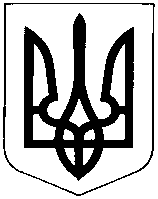 УКРАЇНАХМЕЛЬНИЦЬКА ОБЛАСТЬНОВОУШИЦЬКА СЕЛИЩНА РАДАНОВОУШИЦЬКОЇ СЕЛИЩНОЇ ОБ’ЄДНАНОЇ  ТЕРИТОРІАЛЬНОЇ ГРОМАДИР І Ш Е Н Н ЯПозачергової  сесії селищної ради VІІ скликаннявід  21 грудня  2018 року №смт Нова УшицяПро затвердження Комплексної цільової Програми розвитку житлово-комунального господарства та благоустрою Новоушицької селищноїоб»єднаної територіальної громади  на 2019 рік	Відповідно до підпункту 22 пункту 1 статті 26 Закону України «Про місцеве самоврядування в Україні», розглянувши пропозицію відділу комунальної власності, житлово-комунального господарства,благоустрою, зовнішньої реклами, охорони навколишнього природного середовища,інфраструктури та земельних відносин Новоушицької селищної ради щодо впровадження Комплексної цільової Програми розвитку житлово-комунального господарства  та благоустрою Новоушицької селищної ОТГ рада вирішила:         1. Затвердити Комплексну цільову Програму розвитку житлово- комунального господарства та благоустрою Новоушицької селищної ОТГ на 2019 рік (далі - Програма), що додається.           2.    Фінансовому відділу Новоушицької селищної ради передбачити у селищному бюджеті на 2019 рік видатки на виконання Програми.          3. Відділу комунальної власності, житлово-комунального господарства,благоустрою, зовнішньої реклами, охорони навколишнього природного середовища,інфраструктури та земельних відносин Новоушицької селищної ради  вжити відповідних заходів щодо реалізації Програми.           4.  Контроль за виконанням цього рішення покласти на постійну комісію Новоушицької селищної ради.Селищний голова 			    		                            О. Московчук                                                                 ЗАТВЕРДЖЕНО                                                                                     Рішення селищної ради                                                                                     “____” _________2018 року                                         № КОМПЛЕКСНА ЦІЛЬОВА ПРОГРАМА РОЗВИТКУ ЖИТЛОВО-КОМУНАЛЬНОГО ГОСПОДАРСТВА ТА БЛАГОУСТРОЮ НОВОУШИЦЬКОЇ СЕЛИЩНОЇ ОБ»ЄДНАНОЇ ТЕРИТОРІАЛЬНОЇ ГРОМАДИ                      на 2019 рік                                        смт. Нова УшицяПАСПОРТ КОМПЛЕКСНОЇ ЦІЛЬОВОЇ ПРОГРАМИ РОЗВИТКУ ЖИТЛОВО-КОМУНАЛЬНОГО ГОСПОДАРСТВА ТА БЛАГОУСТРОЮ НОВОУШИЦЬКОЇ СЕЛИЩНОЇ ОБ»ЄДНАНОЇ ТЕРИТОРІАЛЬНОЇ ГРОМАДИ НА 2019 РІКІ.	ЗАГАЛЬНІ ПОЛОЖЕННЯЖитлово-комунальне господарство - це одна з найважливіших галузей господарського комплексу Новоушицької селищної об»єднаної територіальної громади (далі – ОТГ), що забезпечує її  життєдіяльність - це провідна галузь, що створює необхідні умови для життєдіяльності населення, покликана виконувати комплекс робіт і послуг з утримання і ремонту вулично-дорожньої мережі, зовнішнього освітлення, благоустрою, функціонування водопровідно-каналізаційного господарства, тощо.Відділу комунальної власності, житлово-комунального господарства,благоустрою, зовнішньої реклами,охорони навколишнього природного середовища,інфраструктури та земельних відносин Новоушицької селищної ради підпорядковані комунальні підприємства: ГП «Комунальник», ГП «Водоканал».Комплексна цільова програма розвитку житлово-комунального господарства та благоустрою Новоушицької селищної об»єднаної територіальної громади на 2019 рік (далі - Програма) розроблена з метою реалізації на території ОТГ власних повноважень виконавчих органів селищної ради в сфері розвитку, реформування та утримання житлово - комунального господарства, створення умов щодо утримання, відновлення і захисту сприятливого для життєдіяльності населення середовища та забезпечення населення якісними житлово-комунальними послугами.Основні виконавці програми:- Відділ комунальної власності, житлово-комунального господарства,благоустрою, зовнішньої реклами,охорони навколишнього природного середовища,інфраструктури та земельних відносин Новоушицької селищної ради;- ГП «Комунальник»;- ГП «Водоканал».ІІ.	 АНАЛІЗ СТАНУ ЖИТЛОВО-КОМУНАЛЬНОГО ГОСПОДАРСТВА Основною діяльністю житлово-комунального господарства  є повне задоволення потреб в усіх видах житлово-комунальних послуг, створення комфортних умов для мешканців, ефективне використання комунальної власності, належне утримання об’єктів комунальної власності, збільшення обсягів будівництва, капітального ремонту та реконструкції житлового фонду, об’єктів благоустрою, поліпшення технічного стану водопровідно-каналізаційної мережі,  зменшення енергоємності надання житлово-комунальних послуг, зменшення аварійності на автошляхах громади, поліпшення екологічного стану населених пунктів громади.Сьогодні житлово-комунальне господарство переживає значні труднощі. Технічний стан житлово-комунального господарства з кожним роком погіршувався, основні фонди та обладнання потребують оновлення, виробничі потужності та матеріально-технічна база комунальних підприємств не завжди спроможна забезпечити повне і своєчасне виконання поставлених завдань розвитку житлово-комунального господарства. Діяльність комунальних підприємствобтяжена також рядом інших проблем, які безпосередньо впливають на якістьнадання послуг, зокрема: недостатність фінансового ресурсу для капіталовкладень, недосконалі нормативно-правова база та тарифна політика. Для забезпечення виконання поставлених завдань комунальні підприємства  потребують оновлення виробничих потужностей, технічної бази,залучення додаткового фінансування, яке сприятиме стабілізації їх фінансово-господарської діяльності, покращенню стану розрахунків, більш ефективному використанню майна  комунальної власності об’єднаної громадиі своєчасного внесення платежів до бюджету.Водопровідне та каналізаційне господарстваСучасний стан водопровідного та каналізаційного господарства та його матеріально-технічна база характеризується обмеженістю інвестицій та дефіцитом фінансових ресурсів необхідних для утримання його в належному технічному, санітарному та екологічному стані. На сьогоднішній день експлуатація зношених мереж приводять до значних втрат, пов’язаних з їх утриманням та ремонтом. Система водопровідної та каналізаційної мережі побудована до 1980 року внаслідок її експлуатації знаходиться в аварійному стані та потребує капітального ремонту і заміни труб на нові.  Балансоутримувачем водопровідного та каналізаційного господарства є комунальне госпрозрахункове  підприємство «Водоканал».Реалізація завдань програми спрямована на заміну застарілого обладнання, проведення поточного та капітального ремонту мереж водопровідного та каналізаційного господарства, створення нових мереж, що в результаті дозволить покращити якість питної води відповідно до вимог ГОСТ-2874-822 «Питна вода» ДСанПін 2.2.4-171-10 «Державні санітарні норми та правил «Гігієнічні вимоги до води питної, призначеної для споживання людиною»; підвищити рівень якості послуг з водопостачання та водовідведення, які надаються населенню, зниження негативного впливу на навколишнє природне та покращення екологічної ситуації внаслідок зменшення ризику виникнення надзвичайних ситуацій на каналізаційних та насосних станціях, зниження аварійності у водопровідному та каналізаційному господарстві.Питання роботи ГП «Водоканал», як надавача послуг з водопостачання та  водовідведення для населення турбує територіальну громаду найбільше.	На протязі 2017 - 2018 років підприємство постійно користувалося  позиками комерційних банків з сплатою значних відсотків.Діючі тарифи по забезпеченню надання послуг по водопостачанню та водовідведенню населення не повністю забезпечують відшкодування витрат на їх надання, не скорочують розміри заборгованості населення за надані послуги, скорочуються обсяги послуг в натуральних показниках, що надаються комунальним підприємством, зростає відсоток втрат  питної води.Все це призвело до того, що ГП «Водоканал» не вистачає обігових коштів на придбання матеріалів для виконання робіт по утриманню та оновленню водопровідно-каналізаційних мереж, придбання необхідних технічних засобів. Потребує оновлення матеріальна база підприємств за рахунок капітальних вкладень.	Самостійно за рахунок  власних  коштів ГП Водоканал  не в змозі вирішити фінансові проблеми. Зважаючи на те, що суттєве підвищення тарифів на комунальні послуги вкрай негативно вплине на соціальний стан громади, враховуючи фінансову ситуацію, в якій знаходяться підприємство та необхідність виконання зобов’язань з виплати заробітної плати працівникам, погашення податків до бюджету, функціональних призначень, виникає гостра потреба у відшкодуванні різниці в тарифах та надані поточних та капітальних трансфертів підприємствам (установам, організаціям) з селищного бюджету ГП «Водоканал» для забезпечення виконання вищезазначених заходів. Відсутність відшкодування витрат підприємства в розмірі різниці між фактичними витратами та нарахування за надані послуги, відповідно до діючих тарифів, поставить під загрозу стабільність забезпечення населення центральним водопостачанням та водовідведенням належної якості.Комунальне господарство та благоустрійБалансоутримувачем об’єктів благоустрою є комунальне госпрозрахункове підприємство «Комунальник».Не до кінця вирішене питання будівництва та модернізації мережі зовнішнього освітлення, перехід до сучасних енергоощадних технологій.Розширення території селищної ради та збільшення пасажиропотоку призвело до різкого збільшення транспортного навантаження на вулиці та дороги, що  спонукає до  підвищення темпів розвитку вулично-дорожньої мережі і особливо поліпшення технічного рівня та експлуатаційного стану місцевих вулиць і доріг, створення безпечних умов для руху пасажирів і транспортних засобів, своєчасного виконання робіт на утримання вулично-дорожньої мережі.Несанкціоноване розміщення твердих побутових відходів є суттєвим чинником негативного впливу на земельні, водні та лісові ресурси і здоров’я людей. Масові накопичення побутового сміття в лісозахисних смугах вздовж автомобільних доріг, в лісонасадженнях та поблизу водойм,в зоні житлової забудови є одним із потенційних джерел забруднення довкілля і підлягають терміновій утилізації.Видалення дерев, що досягли вікової межі, аварійних та фаутних дерев а також відновлення зелених насаджень не носить системного характеру. Існує потреба у влаштуванні парків, скверів, розширенні зелених зон та місць для відпочинку громадян.Окремої уваги потребує стан міських вбиралень, кладовищ та  під᾽їздних шляхів до кладовищ.Окрім утримання комунального майна та об’єктів благоустрою територіальної громади, забезпечення їх   належного стану, ГП «Комунальник» являється виконавцем послуг зі збирання, вивезення, розміщення, захоронення твердих побутових відходів (ТПВ). 	Затрати  паливно-мастильних матеріалів, запчастин  та трудових ресурсів на  надання  послуг з вивезення твердих побутових відходів  значно вищі від їх вартості. Цей факт  негативно впливає на поточну діяльність підприємства  та дестабілізує його роботу і, як наслідок, призводить до зниження якісних і кількісних показників наданих послуг.ІІІ.	МЕТА ПРОГРАМИОсновною діяльністю житлово-комунального господарства в ОТГ є повне задоволення потреб громади в усіх видах житлово-комунальних послуг, створення комфортних умов для мешканців, ефективне використання комунальної власності, належне утримання об’єктів комунальної власності, збільшення обсягів капітального ремонту та реконструкції  об’єктів благоустрою, поліпшення технічного стану водопровідно-каналізаційної мережі, зменшення аварійності на автошляхах громади, поліпшення екологічного стану ОТГ.Тому метою Програми є здійснення заходів щодо підвищення ефективності та надійності функціонування житлово-комунального господарства, задоволення потреб населення у наданні житлово-комунальних послуг належної якості, що відповідає вимогам державних стандартів, забезпечення реалізації державної політики визначеної у сфері житлово-комунального господарства.IV. ЗАВДАННЯ ПРОГРАМИОсновні завдання програми:	Організація щодо створення нових, переоснащення та реконструкція будівель, інженерних споруд та об'єктів житлово-комунального господарства;Забезпечення матеріально-технічною базою комунальних підприємств ГП «Комунальник» та ГП «Водоканал» (придбання спецтехніки та інших основних засобів; придбання малоцінних предметів, матеріалів та інвентарю).Забезпечення утримання в належному технічному стані об’єктів дорожнього господарства Забезпечення функціонування мереж вуличного освітлення.5)	Проведення поточного (капітального) ремонту об’єктів транспортної інфраструктури.  6)	Збереження та утримання на належному рівні зеленої зони, благоустрій населених пунктів та поліпшення їх екологічних умов.7)Забезпечення функціонування мережі громадських вбиралень.8)	Забезпечення благоустрою кладовищ та пам’ятників.9) Забезпечення святкового оформлення населених пунктів до урочистих подій, свят та інших заходів.10) Забезпечення сприятливих умов для співіснування людей та тварин.11)Здійснення заходів із забезпечення належної роботи водопровідного та  каналізаційного господарства.12) Проведення поточного та капітального ремонту системи водопостачання та водовідведення.13) Відшкодування різниці в тарифах на водопостачання та водовідведення ГП «Водоканал».   Основні напрямки виконання завдань та  результативні показники в Додатках 1-13 до Програми.V.	МЕХАНІЗМИ РЕАЛІЗАЦІЇ ПРОГРАМИ5.1 Нормативно-правове забезпеченняРозроблення Програми здійснювалось в межах Законів України «Про місцеве самоврядування в Україні», «Про державне прогнозування та розроблення програм економічного та соціального розвитку України», «Про житлово-комунальні послуги», «Про благоустрій населених пунктів», «Про пожежну безпеку», «Про поховання та похоронну справу», «Про автомобільні дороги», «Про охорону навколишнього природного середовища», «Про відходи», «Про охорону атмосферного повітря», «Про питну воду та питне водопостачання», «Про об’єднання співвласників багатоквартирного будинку», «Про захист тварин від жорсткого поводження» 5.2 Фінансове забезпечення    Фінансування Програми проводиться за рахунок коштів  загального та спеціального фондів бюджету об»єднаної територіальної громади та інших коштів, не заборонених законодавством.    Фінансування заходів Програми може здійснюватися за рахунок державного бюджету, місцевих бюджетів, коштів підприємств, установ, організацій, добровільних внесків юридичних осіб та громадян, інших джерел, що не суперечить чинному законодавству.            Обсяг фінансових ресурсів є прогнозований.  Для забезпечення завдань Програми  передбачено кошти  бюджету об»єднаної територіальної громади в сумі 18990394,00 гривень.  Науково-технічне забезпеченняПроведення обстежень об'єктів житлово-комунального господарства, благоустрою населених пунктів;Розроблення та впровадження новітніх технологій і обладнання, спрямованих на технічне переоснащення підприємств житлово-комунального господарства та скорочення питомих витрат енергетичних і матеріальних ресурсів;Впровадження нових зразків комунальної техніки та обладнання для потреб житлово-комунального господарства;Реалізація програм розвитку підприємствами житлово-комунального господарства.5.4 Інформаційне забезпечення та моніторинг виконання ПрограмиДжерелами інформаційного забезпечення, необхідними для збору та формування електронних баз даних, проведення аналізу реалізації Програми, може бути статистична звітність, оперативна інформація підприємств житлово - комунального господарства, результати спеціальних досліджень, фінансова звітність та інші.  5.5 Контроль за виконанням ПрограмиКонтроль за виконанням цієї Програми здійснює Відділ комунальної власності, житлово-комунального господарства,благоустрою, зовнішньої реклами,охорони навколишнього природного середовища,інфраструктури та земельних відносин Новоушицької селищної ради.ОЧІКУВАНІ РЕЗУЛЬТАТИ ВИКОНАННЯ ПРОГРАМИЗабезпечення надання населенню житлово-комунальних послуг належної якості, відповідно до вимог чинного законодавства.2.  Покращення соціально-побутового обслуговування населення та підвищення якості комунальних послуг.3.Поліпшення благоустрою.4. Усунення	 локальних підтоплень територій забрудненими зливовими водами.5.Залучення підприємств, організацій, закладів, депутатів та приватних осіб для надання фінансової допомоги з метою покращення благоустрою;6.Забезпечення проведення будівництва, реконструкції та капітального ремонту мереж зливової каналізації;7.Продовження термінів експлуатації містків та шляхопроводів;8.Забезпечення повного освітлення території ОТГ з застосуванням енергозберігаючих світильників;9. Економія	 енергоресурсів шляхом впровадженню енергозберігаючих заходів;10.Підвищення надійності та якості енергозабезпечення ОТГ;11. Відновлення та створення нових зон культурного масового відпочинку мешканців, створення безпечних та комфортних умов активного відпочинку;12. Поліпшення екологічного і санітарного стану та естетичного вигляду;13.Покращення екологічної ситуації;14. Вирішення	питання утилізації твердих побутових відходів за рахунок зменшення навантаження на полігон побутових відходів, отримання вторинних ресурсів;15. Зменшення чисельності безпритульних тварин;16. Підвищення рівня відповідальності власників тварин, безпечної і комфортної життєдіяльності людей;17. Контроль за дотриманням Правил благоустрою, забезпечення чистоти, порядку утримання та прибирання вуличних, дворових територій, парків, скверів та додержання тиші в громадських місцях.1.Ініціатор розроблення програмиВідділкомунальної власності, житлово-комунального господарства,благоустрою, зовнішньої реклами,охорони навколишнього природного середовища,інфраструктури та земельних відносинНовоушицької селищної ради.Відділкомунальної власності, житлово-комунального господарства,благоустрою, зовнішньої реклами,охорони навколишнього природного середовища,інфраструктури та земельних відносинНовоушицької селищної ради.2.Розробник програмиВідділкомунальної власності, житлово-комунального господарства,благоустрою, зовнішньої реклами, охорони навколишнього природного середовища,інфраструктури та земельних відносинНовоушицької селищної ради.Відділкомунальної власності, житлово-комунального господарства,благоустрою, зовнішньої реклами, охорони навколишнього природного середовища,інфраструктури та земельних відносинНовоушицької селищної ради.3.Замовник (відповідальний виконавець) програмиВідділкомунальної власності, житлово-комунального господарства,благоустрою, зовнішньої реклами, охорони навколишнього природного середовища,інфраструктури та земельних відносинНовоушицької селищної радиВідділкомунальної власності, житлово-комунального господарства,благоустрою, зовнішньої реклами, охорони навколишнього природного середовища,інфраструктури та земельних відносинНовоушицької селищної ради4.Учасники (співвиконавці) програмиСтруктурні підрозділи виконавчого органу та комунальні підприємства Новоушицької селищної радиСтруктурні підрозділи виконавчого органу та комунальні підприємства Новоушицької селищної ради5.Строк виконання програми2019 рік2019 рік6.Перелік бюджетів, які беруть участь у виконанні програмиБюджет об»єднаної територіальної громади, кошти підприємств, інші джерела фінансування не заборонені законодавствомБюджет об»єднаної територіальної громади, кошти підприємств, інші джерела фінансування не заборонені законодавством7.Загальний обсяг фінансових ресурсів необхідний для реалізації програми, тис.грн., у тому числі:      Всього                                        2019 р.18990394,00кошти  бюджету об»єднаної територіальної громадикошти державного бюджетуінші джерела фінансування не заборонені законодавством